Publicado en Sevilla el 14/04/2016 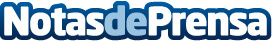 La importancia de las actividades socioculturales en las residencias de ancianosLas actividades socioculturales influyen de una manera muy importante en la vida de los residentes de las residencias de ancianos o centros de la tercera edadDatos de contacto:Cer EspartinasResidencia de Ancianos en Sevilla954 48 94 20Nota de prensa publicada en: https://www.notasdeprensa.es/la-importancia-de-las-actividades_1 Categorias: Sociedad Solidaridad y cooperación Personas Mayores http://www.notasdeprensa.es